УПРАВЛЕНИЕ ПО ОБРАЗОВАНИЮ, СПОРТУ И ТУРИЗМУ
СОЛИГОРСКОГО РАЙОННОГО ИСПОЛНИТЕЛЬНОГО КОМИТЕТАГОСУДАРСТВЕННОЕ УЧРЕЖДЕНИЕ ОБРАЗОВАНИЯ«ГИМНАЗИЯ № 1 Г. СОЛИГОРСКА»Фамилия, имя, отчество	Ванечкин Алексей ИгоревичДата рождения	02.12.2009Учреждение образования	ГУО «Гимназия № 1 г. Солигорска»Класс	4 «Б» классГород/район	г. СолигорскНазвание работы	Учение без мучения. Выбор самых лучших нетрадиционных способов запоминания словарных словРабота выполнена	индивидуальноРуководитель работы	Веремейчик Сергей АлександровичПодпись руководителя работы __________/_______/«_____» __________2020 г.Солигорск 2020ВВЕДЕНИЕВорона, искусство, бегемот, зеркало. Что общего в этих словах? Все очень просто, все эти слова являются словарными. Каждый из нас хочет научиться писать без ошибок. И если в таблице умножения всего 100 примеров, то словарных слов в школе изучается намного больше. Их надо учить и учить, часто возвращаясь к одному и тому же слову. Но память иногда нас подводит. Что делать, если слов много, а скоро диктант?У меня возникли вопросы: можно ли выучить словарные слова легко и с удовольствием? Существуют ли какие-то способы запоминания?Гипотеза: я предположил, что существуют эффективные способы  запоминания словарных слов, и они могут повысить уровень усвоения учебного материала.Цель исследования: найти эффективные способы запоминания словарных слов.Для достижения данной цели мне необходимо было решить следующие задачи:изучить литературу по использованию простых и эффективных способов запоминания словарных слов;выяснить, насколько просты и эффективны предложенные способы запоминания словарных слов для выпускников начальной школы.ОПИСАНИЕ ИССЛЕДОВАТЕЛЬСКОЙ РАБОТЫСловарные слова – это такие «непослушные» слова, правописание которых нельзя проверить при помощи правил. Проверить их однокоренными словами тоже не всегда получается. Главный совет взрослых – словарные слова нужно «просто запомнить». Для этого существуют общие рекомендации запоминания словарных слов: рекомендуется иметь список словарных слов, а также отдельную тетрадь для записи этих словпосле записи слов обязательно нужно подчеркнуть запоминаемую буквунадо чаще проговаривать и записывать по памяти эти словаучить по 5-10 слов каждый деньуделять запоминанию словарных слов по 15-20 минут в деньБесспорно словарные слова нужно учить. Но это же так скучно. Память ребенка ещё не приспособлена к «простому запоминанию». Наша память очень яркая и образная. Поэтому лучше запоминать слова в игровой форме. Изучив литературу, я узнал, что существует множество способов запоминания словарных слов. Я выделил самые эффективные.Способ 1: обращение к этимологии слова. Этимология – наука об истинном значении слова. Историческое образование словарных слов иногда напоминает удивительные сказки и истории. Поняв, как образовалось словарное слово, можно легко запомнить его написание, не заучивая.Детям намного легче понять, что в слове береза Е пишется потому, что оно является родственным прилагательному белый, а буква А в слове малина проверяется словом малый, так как эта ягода как бы состоит из множества маленьких ягодок. Что общего может быть у слов капуста и капитан? Оба слова начинаются на КАП. Слово капитан произошло от латинского «капут» – голова. Капуста – слово, которое появилось в русском языке раньше капитана и тоже было образованно от слова «капут» – голова.Но не всегда есть возможность выяснить историческое происхождение слова. Тогда на выручку приходит ассоциативный способ запоминания.Способ 2: слова-подсказки.Это метод звуковых ассоциаций. Найти звуковую подсказку – значит связать слово с другим, которое всегда на слуху, легко запоминается, а самое главное имеет схожее звучание со словарным словом. Чем смешней и неожиданней будет ассоциативная связь между словами, тем эффективнее запоминание.Я вышел на улицу и увидел много знакомых лиц. Костя в костюме.На завтрак рак.Способ 3: метод зрительных (графических) ассоциаций.Этот способ мне нравится больше всего. Буква, которую нужно запомнить, оживляется с помощью определённого рисунка. Рисунок должен обязательно соответствовать смыслу слова. В нём должна быть чётко выражена запоминаемая буква. А потом чтобы вспомнить, как пишется сложное слово, достаточно представить нарисованную картинку. Если взять, например, слово сирень, то на картинке должны быть и сама сирень, и буква «И».РАКЕТА (А – ракета),ЯГОДА (О – ягода).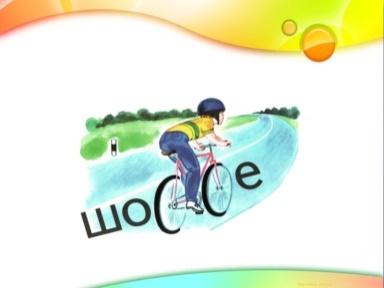 Способ 4: занимательные методы (игры, ребусы, загадки).Это не просто развлечения, а задания, способные занять внимание и воображение. Шуточные вопросы-загадки.1) В каких словах живет рак? (завтрак, ракета)2) В каких словах встречаются ноты? (помидор, ребята, фасоль, дорога, сирень)3) Назовите слова, в которых спрятались числа. (Родина, однажды, сорока, витрина)4) Какие слова любит ворона? (картофель, картина, карандаш, карман, карета)5) В каких словах ель растет? (картофель, учитель, понедельник)«Буквы – магниты».Дана определённая буква (орфограмма) или несколько букв. За определённое время необходимо «примагнитить» к ней буквы так, чтобы получилось словарное слово.-оло- (солома, около, молоко, молоток)-сс- (класс, масса, пассажир)Приём «Аналогии» предупреждает ошибки и развивает логическое мышление.огурец – овощ; ребёнок – ребята – дети.После того, как я ознакомил своих сверстников с различными способами запоминания словарных слов, был проведён контрольный диктант, цель которого – выявить умения грамотно писать слова, по предложенным ранее способам их запоминания. (Приложение)Исследование показало, что после использования различных приемов запоминания уровень усвоения словарных слов згачительно повысился.ВЫВОДЫКроме заучивания наизусть словарных слов, многократного их написания, записи в специальный словарик и т.д., существуют и другие маленькие хитрости запоминания этих сложных слов. Разнообразные формы работы способствуют развитию памяти, внимания, творческого мышления, прививают интерес к родному языку.Исследование показало, что после использования различных приемов запоминания словарных слов уровень усвоения словарных слов повысился. Гипотеза, которую я выдвинул в начале своего исследования, подтвердилась.Учить словарные слова – не самое интересное дело. Но если подойти к нему творчески, даже в нем можно найти много захватывающего и приятного. А наградой станет высокая грамотность!ПРИЛОЖЕНИЕ